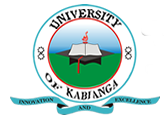 UNIVERSITY OF KABIANGAUNIVERSITY EXAMINATIONS2014/2015 ACADEMIC YEARFIRST YEAR SECOND SEMESTER EXAMINATIONFOR THE DEGREE OF BACHELOR OF ARTS (ECONOMICS)COURSE CODE: ECO 113COURSE TITLE: INTRODUCTION TO MATHS IIDATE: 15TH MAY, 2015TIME: 9.00 A.M-12.00 P.MINSTRUCTIONS TO CANDIDATES:Answer any FOUR questions. Each question on a new page.QUESTION ONE (25 MARKS)Sketch the following pairs of parabolic functions separately, and state which arms of the functions would qualify as demand/supply functions.Y = -10 + X2Y = 88 – X2 (8marks)Y = 9 + X2Y = 41 – X2 (8 marks)For the given production transformation curve, sketch and find the highest amount of P and Q that can be produced. (9 marks)Q2 + P2   = 9 QUESTION TWO (25 MARKS)Find the total revenue function corresponding to the following average revenue function. (9 marks)Q + 3P = 6  The demand function for a firm is given by:P = β1 - β2 QFind:The average revenue function of the firm and comment on your result. (8 marks)The total revenue function of the firm. (8 marks)QUESTION THREE (25 MARKS)Consider the following demand and cost functions:P = 25 – 3QTC = Q2 – 6QIf a per unit tax “t” is imposed on the output, determine:The maximum profit. (4 marks)The change in price. (4 marks)The tax rate “t” that will maximize total T (where T = tQ). (5 marks)The maximum tax T. (4 marks)For the following utility functions:U = AQ1/21 Q2 and U = 3Q12 + 2Q1 Q2 – Q22  Determine the marginal utility with respect to Q1 and Q2. (4 marks)Find out whether the utility functions display increasing or decreasing marginal utility with respect to Q1 and Q2. (4 marks)QUESTION FOUR (25 MARKS)The following market modelsQd = α0 – α1 PQS = -β0 + β1Phas the following equilibrium price and quantity;P =                  Q = Find the effect of: Changes in β1 and β0 on equilibrium price. (4 marks)Changes on α1 and α0 on equilibrium price. (4 marks)Given the following optimization problem:Optimize Z = XYSubject to 2X + Y = 4Write out the lagrangian function for the problem. (2 marks)Find the critical values of X, Y and Z. (6 marks)Find the stationary value Z. (4 marks)Determine whether the stationary value Z is a maximum or a minimum, by applying the second-order condition. (5 marks)QUESTION FIVE (25 MARKS)Determine the sign definiteness of the following by Hessian and Discriminant approach.Q = 2X2 - 4XY + 3Y2                                                        (3 marks)Q = 5X2 – 3Y2                                                                        (3 marks)Q = - X2 + 2XY – 8Y2                                                    (3 marks)A two-product firm has the following total revenue and total cost functions:                 TR = 8Q1 + 12Q2                           TC = 2Q12 + 2Q22Design the profit function. (2 marks)Find the critical values of Q1 and Q2. (4 marks)Determine whether the second-order condition for maximization is satisfied at . (5 marks)What is the maximum profit. (5 marks)